ПОЯСНЮВАЛЬНА ЗАПИСКА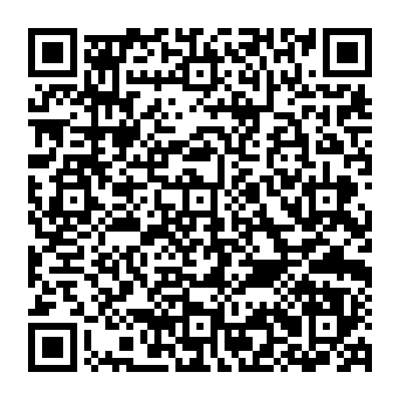 № ПЗН-62273 від 19.04.2024до проєкту рішення Київської міської ради: Про надання громадянці Дремлюженко Ользі Андріївні дозволу  на розроблення проєкту землеустрою щодо відведення земельної ділянки у власність для будівництва і обслуговування житлового будинку, господарських будівель і споруд (присадибна ділянка) на вул. Канівській, 52 А у Подільському районі міста КиєваФізична особа:2. Відомості про земельну ділянку (обліковий код 91:201:0040).Обґрунтування прийняття рішення.На клопотання зацікавленої особи відповідно до статей 9, 118 Земельного кодексу України та Порядку набуття прав на землю із земель комунальної власності у місті Києві, затвердженого рішенням Київської міської ради від 20.04.2017 № 241/2463, Департаментом земельних ресурсів виконавчого органу Київської міської ради (Київської міської державної адміністрації) розроблено проєкт рішення Київської міської ради.Мета прийняття рішення.Метою прийняття рішення є забезпечення реалізації встановленого Земельним кодексом України права особи на оформлення права власності на землю.Особливі характеристики ділянки.Стан нормативно-правової бази у даній сфері правового регулювання.Загальні засади та порядок отримання дозволу на розроблення документації із землеустрою визначено статтями 9, 118 Земельного кодексу України.Проєкт рішення містить інформацію про заявника, що відноситься до інформації з обмеженим доступом у розумінні статті 6 Закону України «Про доступ до публічної інформації».Проєкт рішення не стосується прав і соціальної захищеності осіб з інвалідністю та не матиме впливу на життєдіяльність цієї категорії.Фінансово-економічне обґрунтування.Реалізація рішення не потребує додаткових витрат міського бюджету.Прогноз соціально-економічних та інших наслідків прийняття рішення.Наслідками прийняття розробленого проєкту рішення стане реалізація зацікавленою особою своїх прав щодо володіння земельною ділянкою.Доповідач: директор Департаменту земельних ресурсів Валентина ПЕЛИХПІБ:                Дремлюженко Ольга АндріївнаКлопотання:     від 09.02.2024 номер 490013181  Місце розташування (адреса):  місто Київ, р-н Подільський, вул. Канівська, 52 А  Орієнтовна площа:0,0451 га  Вид та термін права:власність  Заявлене цільове  призначення:для будівництва і обслуговування житлового будинку, господарських будівель і споруд (присадибна ділянка)  Наявність будівель   і споруд на ділянці:На земельній ділянці розташований житловий будинок садибного типу загальною площею 201,3 кв.м, який належить громадянці Дремлюженко О.А. на підставі договору про поділ житлового будинку, що є спільною частковою власністю, від 13.10.2023 № 4777, реєстраційний номер об’єкта нерухомого майна 2871741780000, дата державної реєстрації 29.01.2024, номер відомостей про речове право 53520327 (інформаційна довідка з Державного реєстру речових прав на нерухоме майно від 25.04.2024 № 375929400).  Наявність ДПТ:Детальний план території відсутній.  Функціональне призначення    згідно з Генпланом:Відповідно до Генерального плану міста Києва та проекту планування його приміської зони на період до 2020 року, затвердженого рішенням Київської міської ради                                        від 28.03.2002 № 370/1804 земельна ділянка за функціональним призначенням належить частково до території житлової садибної забудови та частково до вулиць та доріг (довідка (витяг) з містобудівного кадастру, надана листом Департаменту містобудування та архітектури виконавчого органу Київської міської ради (Київської міської державної адміністрації) від 12.02.2024 № 055-1393).  Правовий режим:Земельна ділянка належить до земель комунальної власності територіальної громади міста Києва.  Розташування в зеленій зоні:Земельна ділянка не входить до зеленої зони.   Інші особливості:Зазначаємо, що Департамент земельних ресурсів не може перебирати на себе повноваження Київської міської ради та приймати рішення про надання або відмову в надані дозволу на розроблення проєкту землеустрою щодо відведення земельної ділянки, оскільки відповідно до пункту 34 частини першої статті 26 Закону України «Про місцеве самоврядування в Україні» та статей 9, 122 Земельного кодексу України такі питання вирішуються виключно на пленарних засіданнях сільської, селищної, міської ради.   Зазначене підтверджується, зокрема, рішеннями Верховного Суду від 28.04.2021 у справі № 826/8857/16,                від 17.04.2018 у справі № 826/8107/16, від 16.09.2021 у справі № 826/8847/16.    Зважаючи на вказане, цей проєкт рішення направляється для подальшого розгляду Київською міською радою відповідно до її Регламенту.Директор Департаменту земельних ресурсівВалентина ПЕЛИХ